Marketing Plan TemplateA marketing plan isn't just a document; it's your strategic blueprint for securing a profitable future. It's your roadmap to navigate the complexities of the marketplace, to find and retain customers, and to position your business for long-term success. From sculpting a powerful brand identity to comprehending your ideal customer's needs, to crafting an exceptional buying experience—the investment you make in planning today will yield exponential dividends in both the immediate and distant future.Part 1: Clarifying Your Brand IdentityA formidable brand serves as the cornerstone of your business's success. It's essential to be unequivocally clear about your business mission and the future trajectory you aim to set. This section is not static; you'll find yourself revisiting it as your understanding of the market, competition, and customer needs becomes more nuanced.Vision StatementThis is typically one or two simple sentences that explain what you want to achieve, your core values and how your brand reflects them.Example: "To become Kosovo's leading sustainable fashion retailer, committed to ethical practices."Value PropositionWhat value does your organization provide to customers that no one else can?Example: "High-quality, ethically sourced apparel at affordable prices."Market PositioningHow do you want to be perceived in the marketplace?Example: "The go-to fashion retailer for socially conscious millennials in Kosovo."Part 2: Understanding Your Customer BaseThe lifeblood of any business is its customers. Understanding who they are, what they want, and how they behave is not just important—it's essential.Create three personas or imaginary individuals. They should correspond to the most important customer segments you want to attract.  For example, a coffee shop near a university might be going after students, parents of young children and the local business crowd.Your personas will help you visualize the customers you are targeting and develop brand messages and marketing tactics that will resonate with them. Part 3: Assessing the Competitive LandscapeUnderstanding the competitive landscape is non-negotiable. You need to scrutinize not just what your competitors are offering, but how they are offering it. You must understand what your competitors are doing and how their products or services stack up against yours. Analyze your competitors’ websites, product documents, brochures and catalogues. Talk to their customers about their needs. And don't overlook the opportunity to learn more by talking directly to the competition.Part 4: Business Self-AssessmentA critical self-assessment is key to isolating your business's strengths and weaknesses. This involves performing a SWOT analysis that covers your Strengths, Weaknesses, Opportunities, and Threats.StrengthsWhat characteristics does your business possess that give it an advantage over others?Example: Strong brand identity, loyal customer base.WeaknessesWhat places your business as a disadvantage versus others? Address these weaknesses immediately.Example: Limited geographic reach.OpportunitiesWhat conditions or situations in the marketplace or in your competitors’ offerings could you exploit to your advantage?Example: Expansion into new markets.ThreatsWhat conditions or situations in the marketplace, or activities by your competition, could work against you?Example: Increasing competition and price wars.Part 5: Carving Out Your Unique SpaceYou’re ready to craft a unique selling point (USP), a description of what makes you distinct in the marketplace.A USP must articulate a compelling and decisive advantage you have over the competition.  Consider writing your USP as an “only statement” as in: “We are the only business in the city/the country/the world that does X.” Refer to your vision, values and positioning statements in Part 1.Unique Selling Proposition (USP)Example: "The only fashion retailer in Kosovo that offers a 100% sustainability guarantee."Elevator PitchExample: "We provide ethically sourced, high-quality fashion to Kosovo's socially conscious consumers."Part 6: Charting the Customer JourneyYour goal is to deliver the right messages, to the right people, at the right time. It’s essential to communicate your brand consistently throughout your customer’s entire journey with you—from discovery to purchase to after-purchase support and repeat business. The key is to understand, at each point in the journey, what customers hope to achieve from the transaction and what their expectations of your business are. By referring back to the customer personas you completed in Part 2, complete the following chart to clarify what marketing activities at each point on the journey are necessary for creating a loyal customer.Part 7: Actionable Marketing StrategiesYou’ve done the hard work of defining your business and its market. Now it’s time to bring it all together by planning the marketing tactics you will use to attract and keep customers. Describe how you will promote your product or service, remembering that not every tactic makes sense for every business. Consider what will resonate with those customer personas you completed in Part 2, given your budget and human resources. But first, start with some basic information about the resources and strategies you will use.Marketing BudgetHow much can you afford to spend this year? Example: $10,000 for the first quarter.Marketing Team & ResponsibilitiesWho is responsible for what?	 Example: Herolind - SEO, Sara - Content, Gerti - Social Media.     Pricing StrategyExample: Value-based pricing.Distribution StrategyExample: Online through our e-commerce website and pop-up stores.Website StrategyDESIGN How will you get a modern, attractive, effective website? Example: Hire a local freelancer to design a cost-effective website.CONTENT What kind of content will you produce? Who will be responsible for regularly producing and managing it?Example: Blogs and product descriptions updated bi-weekly. Assign one team member as the designated content creator, while other team members can also contribute on ad-hoc basis.SEARCH ENGINE OPTIMIZATION How will you optimize your site so your content ranks high on search engine results? Social Media StrategyWhat platforms make sense for your business? Who will plan and manage your communities and respond to questions? Example: Focused on Instagram and Facebook, with weekly posts.E-mail StrategyWhat will be your email marketing strategy?Example: Monthly newsletter with updates and offers. Advertising StrategyPAY-PER-CLICKPRINT/TV/RADIO Example: A combination of Facebook Ads and Gjirafa.com Ads for local websites.      Public Relations StrategyPublic relations include efforts to woo editors or journalists to cover your business, and also having an action plan to protect your brand in a crisis scenario. Example: Press releases for new product launches and community events.Afte-Sales StrategyHow will you ensure customers remain loyal and happy for the long-term? Example: Customer loyalty program and after-sale surveys.Part 8: Performance Metrics and Continuous ImprovementTo measure the return on investment from your marketing plan, you must track the effectiveness of your activities. Generally, you do this by monitoring customer conversion metrics (e.g., sales, quote requests, e-newsletter sign-ups, eBook downloads, etc.) and by gauging the impact of specific tactics and campaigns. If something is not working, you must adjust to improve.Measuring EffectivenessHow will you measure the effectiveness of your marketing activities? Example: Monthly sales growth, website traffic, customer retention rate.Adjustments for ImprovementHow will you adjust to improve?Example: Reallocating budget from underperforming channels to more effective ones.PERSONA 1PERSONA 2Persona 3What is their demographic profile? Age, sex, profession, income, social status, education, etc.Women, 25-35, urban, college-educatedWhat are their values, attitudes, interests, needs and lifestyle choices? What is important to them?Values sustainability and ethical practicesHow do they like 
to do business? Online or face-to-face?How much do 
they spend? What kind of products 
do they buy? What do they want 
in terms of features, functionality and cost?Prefers online shopping, moderate spenderWhere are they located?Pristina and other urban areasWhy would this person buy your product or serviceEthical sourcing and qualityCompetitor 1Competitor 2Competitor 3LocationPrishtinaBusiness Tenure5 yearsTarget MarketsUrban professionalsUnique Selling PointsFast delivery servicesStrengths/WeaknessesS – Wide selection of productsPERSONA 1PERSONA 2Persona 3ATTENTIONHow will we make this person aware of our business?Social Media AdsINTERESTHow will we get them interested in our business?Product WebinarsDESIREHow will we create a desire to purchase?Discount OffersACTIONHow will we get them to take action and buy?Limited-Time Offer with Countdown Timer on WebsiteLOYALTYHow will we make them loyal to our business?Customer Loyalty Program with Reward Points for Repeat Purchases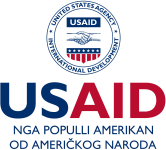 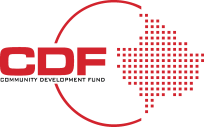 